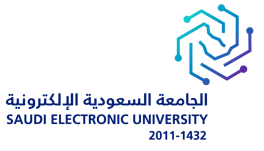 اليوم: ...........................  التاريخ:        /        /       14 هــ     الوردية: ..............             فني السلامة:                                                              التوقيع:         مسؤول السلامة:                                                         التوقيع:الدور الموقعالعوائق  والمشاكل